附件一：会议回执提交方式一：微信扫描二维码(推荐)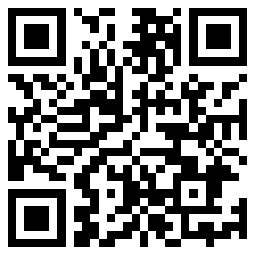 会议回执提交方式二：邮箱回复姓名工作单位职务/职称联系电话手机电子邮箱邮编通讯地址身份证号提交论文/发言题目提交论文/发言题目住宿要求
 （请选择）住宿要求
 （请选择）预定：11月5日（  ） 11月6日（  ）  11月7日（  ）          单人间（   )，  双人间（  ）预定：11月5日（  ） 11月6日（  ）  11月7日（  ）          单人间（   )，  双人间（  ）备注备注    由于酒店房间数量紧张，将根据回执提交时间由会务组统一安排入住酒店，请务必于2021年10月10  日前微信扫描二维码提交回执或将参会回执反馈至邮箱xmuliuyan@xmu.edu.cn。    由于酒店房间数量紧张，将根据回执提交时间由会务组统一安排入住酒店，请务必于2021年10月10  日前微信扫描二维码提交回执或将参会回执反馈至邮箱xmuliuyan@xmu.edu.cn。